МОБУ «Ичалковская СОШ»Разработка урока родного русского языка для обучающихся 2 класса по теме: «Ржаной хлебушко – калачу дедушка»Урок разработала и провела учитель начальных классов высшей квалификационной категории Четвергова Марина Ивановна                                                                                Ичалки 2023 ТЕХНОЛОГИЧЕСКАЯ КАРТА УРОКАХАРАКТЕРИСТИКА ЭТАПОВ УРОКАПриложение1Оценочный лист к работе на урокеВыполнив задание, дети рисуют кружок соответствующего цвета в тетради.Зеленый цвет -  я справился.Желтый цвет – я чуть-чуть ошибся.Красный цвет – у меня пока не получилось.ПредметРодной русский языкТемаРжаной хлебушко – калачу дедушка Тип урокаУрок открытия новых знаний Класс2  Цельсоздание условий для формирования знаний об истории происхождения хлеба и хлебобулочных изделий ЗадачиОбразовательные:расширить знания обучающихся об истории хлеба;активизировать познавательную деятельность через проблемную ситуацию, развитие творческого совместного труда;формировать положительно-эмоциональный настрой, умение работать в коллективе.Развивающие:развивать наблюдательность, внимание, логическое мышление умение сравнивать, группировать, делать выводы;развивать умение ориентироваться в информационном пространстве;развивать коммуникативные качества учащихся, связную устную речь через умение правильно формировать свои мысли в процессе работы на уроке по теме урока.Воспитательные:воспитывать любовь к родному языку, прививать интерес к его познанию;воспитывать любовь к традициям, культуре русского и мордовского народов.Формировать УУД:Личностные: выражать свои эмоции, свои чувства, активно участвовать в обсужденииРегулятивные: определять и формулировать тему урока с помощью учителя; осуществлять контроль и рефлексию своей деятельности;формулируют и удерживают учебную задачу, применяют установленные правила в планировании способа решения.Коммуникативные: составляют небольшие устные монологические высказывания, «удерживают» логику повествования, приводят убедительные доказательства; слушают и понимают речь других; оформляют свои мысли в устной форме, работают в паре.                                                                                                                    - Познавательные: находят ответы на вопросы и извлекают необходимую информацию в тексте и иллюстрации; устанавливают причинно-следственные связи, осуществляют анализ, сравнение, классификацию; самостоятельно находят способы решения проблемы.Планируемый        результатПредметные:знакомятся со словами, называющими хлебные изделия, сохранившиеся до настоящего времени.Регулятивные: формулируют и удерживают учебную задачу, применяют установленные правила в планировании способа решения.Познавательные: находят ответы на вопросы и извлекают необходимую информацию в тексте и иллюстрации; устанавливают причинно-следственные связи, осуществляют анализ, сравнение, классификацию; самостоятельно находят способы решения проблемы.Коммуникативные: составляют небольшие устные монологические высказывания, «удерживают» логику повествования, приводят убедительные доказательстваМежпредметные         связиЛитературное чтение, изобразительное искусство, окружающий мир.Ресурсы - основные- дополнительныеМультимедийная презентация к урокуИллюстрации с изображением хлебобулочных изделий.Проектор, экран, аудиоколонки, компьютерная презентация, планшет, учебник, карточки с заданиями для  индивидуальной работы, лист самооценки, документ камера.Организация учебной деятельностиФронтальная работа, индивидуальная работа, работа в парах, работа в группах, самостоятельная работаОсновополагающий подход к обучениюСистемно-деятельностный подходОрганизация рефлексии на всех этапах урока В конце урока происходит самооценка деятельности.Этап фрагмента урокаДеятельность учителяДеятельностьобучающихсяФорма организации учебной деятельности (Ф-фронтальная, И-индивидуальная, П-парная, Г-групповая)Дидактические средства,интерактивное оборудованиеФормы контроля, взаимоконтроля и самоконтроляЭтап фрагмента урокаДеятельность учителяДеятельностьобучающихсяФорма организации учебной деятельности (Ф-фронтальная, И-индивидуальная, П-парная, Г-групповая)Дидактические средства,интерактивное оборудованиеФормы контроля, взаимоконтроля и самоконтроляМОТИВАЦИЯПриветствует учащихся. Настраивает на урок.На фоне спокойной музыки: - Ребята, закройте глаза и возьмите соседа по парте за руку. Представьте, что вы стоите  на краю пшеничного поля. Стоит яркий солнечный день. Ветерок колышет спелые колосья.Приветствуют учителя.ФИнтерактивная доска,презентация.контрольАКТУАЛИЗАЦИЯ И ФИКСИРОВАНИЕ ИНДИВИДУАЛЬНОГО ЗАТРУДНЕНИЯ В ПРОБНОМ ДЕЙСТВИИ-Что вы услышали? -Что вы почувствовали?- Что вы увидели? -Мы с вами побывали на пшеничном поле.
Передали друг другу тепло своей души, частичку своего настроения. Надеюсь, нам с вами хватит этого тепла до конца урока.Вы догадались, о чём пойдёт речь на уроке? - А что вы знаете о хлебе? Что вам известно из уроков окружающего мира? Тема нашего урока звучит «Ржаной хлебушко - калачу дедушка».Какую цель вы  поставите перед собой на уроке?- А почему так говорят в народе, мы с вами узнаем, поработав с текстом.        -  С помощью опорных слов попробуем сформулировать  задачи урокаМы повторим… (То, что уже знаем о хлебе)Мы  узнаем…(Как можно больше нового про хлеб)Мы научимся… (Находить новую информацию)(Вывешивается на доске)У каждого на столе лежит оценочный лист, который вы должны будете заполнять в течении нашего урока.- Шум ветра, шелест колосьев, пение птиц.- Запах травы, аромат хлеба.- Золотую ниву, пшеничное поле.Дети предлагают тему урока о хлебе(хлеб – это из главных продуктов питания человека. Из уроков окружающего мира известно, как выращивают хлеб)Узнать историю происхождения хлеба и хлебобулочных  изделий.ФИнтерактивная доска, презентация, музыкаконтрольВЫЯВЛЕНИЕ МЕСТА И ПРИЧИНЫ ЗАТРУДНЕНИЯХлеб – это один из самых удивительных продуктов человеческого труда. У каждого народа во все времена было почтительное отношение к хлебу. В старину на Руси рожь называли житом, от слова «жить». Есть хлеб – есть и жизнь. А чтобы узнать, из чего пекут ржаной хлеб, обратимся к упражнению 1 настр.14. 
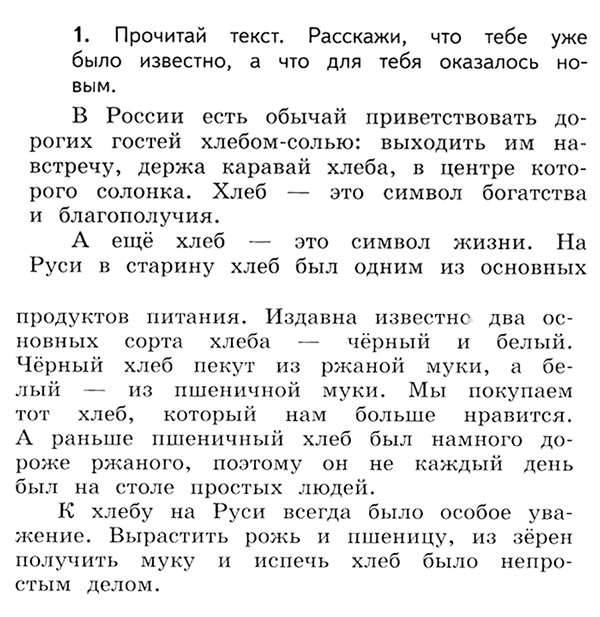 - Что вам было уже известно, а что оказалось новым?- Найдите информацию из текста, где говорится  из чего пекут ржаной хлеб.
(Ржаной хлеб пекут из ржаной муки)- Почему ржаной хлеб является дедушкой калачу?Ржаной хлеб играл основную роль в жизни русского человека, т.к. был значительно дешевле и сытнее. А калачи выпекали только на праздники.Не забываем заполнять оценочный лист.Обращаются к упражнению 1 на стр.14Ржаной хлеб пекут из ржаной муки.  - Первые караваи и колобки на Руси были ржаными. Русский народ с уважением относится к ржаному хлебу. Ржаной всегда выручал едока, он – глава хлебного семейства.          - Русский ржаной хлеб с его неповторимым вкусом и ароматом до сих пор славится  далеко за пределами страны как самый вкусный хлеб в мире.ФИнтерактивная доска. Презентация. –ПОСТРОЕНИЕ ПРОЕКТА ВЫХОДА ИЗ ЗАТРУДНЕНИЯ- Прием «Корзина»Выберите из предложенного словарика (положите в корзину) те слова, которые близки по значению к слову «ржаной» золотисто-жёлтый, медовый, сдобный, пшеничный, рисовый.Выполняют задание на смарт-доске. ФПрезентация, интерактивная доска.–РЕАЛИЗАЦИЯ ПОСТРОЕННОГО ПРОЕКТАКаждый народ с уважением относится к хлебу и особенно хорошо говорится об этом в пословицах. Следующее задание: «Урожай пословиц».-Ребята, каждая пара получает по одной пословице, разорванной на части.Кому-то достанется пословица на русском, кому-то на эрзянском языке.Вы в парах должны собрать и объяснить  смысл пословицы.1 пара. Без хлеба сыт не будешь;2 параХлеб бросать – труд не уважать.3 параКшись – весементень прявт-      Хлеб – всему голова.– Я предлагаю вам проверить это задание через документ-камеру.Работают в парах.Проверяют выполненное задание через документ-камеру и раскрывают значение пословицы.ПИнтерактивная доска. Презентация.Документ камера. Раздаточный материл (карточки для работы в парах). Взаимоконтроль. ПЕРВИЧНОЕ ЗАКРЕПЛЕНИЕС ПРОГОВАРИВАНИЕМ ВО ВНЕШНЕЙ РЕЧИГрупповая работа (2 группы по 3 человека)Объединитесь в группы по три человека.У каждой группы свой текст. Перед тем как мы начнем выполнять задание, распределим роли.Чтец (читает текст)Секретарь (готовит краткое устное сообщение)Докладчик ( рассказывает, что решила группа)Порядок работы такой:Прочитай текст.Подготовь короткое устное сообщение.Расскажи другим ученикам из группы, о чём тебе удалось узнать из текста.Послушай сообщения одноклассников.    1.  Калач — старейший вид белого пшеничного русского хлеба. Мы привыкли к калачам в виде кольца, а раньше их пекли в виде замка с дужкой. Когда такой калач держали его за дужку, или ручку. «Дойдя до ручки», то есть съев всю мягкую часть калача, жёсткую ручку отдавали бедным. О том, кто готов был подобрать ручку от калача, говорили, что он  дошёл до ручки, то есть оказался в трудном положении, в бедности.(По словарю «Русская фразеология»)2. В современных словарях сушка - маленькая тонкая и очень сухая баранка. Сушки бывают разными: с добавлением тми, слоёные, фруктовые, сладкие на и постныеи солёные. В наше время любители чаепития покупают хрустящие, ароматные ваниль ные сушки и сушки с маком. Известно, что сушки часто готовили для воинов, моряков и путешественников, потому особенности теста, из которого пекут сушки, позволяют очень долго хранить их.Не забывайте о правилах работы в группах.1.В группе должен быть ответственный.2.Работать должен каждый на общий результат.3.Один говорит, другие слушают. 4.Свое несогласие высказывать вежливо.5.Если не понял, переспроси.Оцените свою работу на листе самооценкиДелятся на группы. Выполняют задание. Распределяют роли.Знакомятся с порядком работы.Работают по заданию.Калач — старейший вид белого пшеничного русского хлеба.Такой калач держали его за дужку, или ручку.О том, кто готов был подобрать ручку от калача, говорили, что он  дошёл до ручки, то есть оказался в трудном положении, в бедности.2. В современных словарях сушка - маленькая тонкая и очень сухая баранка. Известно, что сушки часто готовили для воинов, моряков и путешественников, потому особенности теста, из которого пекут сушки, позволяют очень долго хранить их..Вспоминают правила работы в группах.ГИнтерактивная доска. Презентация. Раздаточный материал (карточки для работы в группах). Взаимоконтроль. САМОСТОЯТЕЛЬНАЯ РАБОТА С ПРОВЕРКОЙ ПО ЭТАЛОНУ- А сейчaс дaвайте порaботаем с планшетaми.- Зaдaние:  вaм нужно соотнести нaзвание хлебобулочного изделия  с кaртинкой.Не забываем о правилах работы с планшетом.Лепешка с загнутыми краями и творожной начинкой;Пшеничный хлебец из заварного теста в виде кольца;Маленькая тонкая и очень сухая баранка;Сладкое мягкое печенье в виде лепешки или плоской фигурка, иногда с рисунком;Витая сдобная булка, обычно нaпоминающaя по форме восьмерку;Проверкa. Поднимите руки, кто не допустил не одной ошибки- Не забываем оценить себя на оценочном листе .Задание. Составь слова  из букв данного слова. ВатрушкаВыполняют задание ЛенингсАпс на планшетах. Задание на соответствие:Толстая баранка (бублик)Лепешка с загнутыми краями и творожной начинкой (ватрушка)Пшеничный хлебец из заварного теста в виде кольца (баранка)Маленькая тонкая и очень сухая баранка (сушка)Сладкое мягкое печенье в виде лепешки или плоской фигурка, иногда с рисунком (пряник)Витая сдобная булка, обычно напоминающая по форме восьмерку (крендель).Оценивают себя в оценочном листе.Ватрушкавата каша трава ушко трубка рука.ИИнтерактивная доска. Презентация.Раздаточный материал (карточки для самостоятельной работы). Самооценка. Взаимопроверка. Самоконтроль.ПОДВЕДЕНИЕ ИТОГОВРЕФЛЕКСИЯ.Подводит итоги:– Дaвайте с вaми подведем итоги. – Кaкaя темa нaшего урокa?– Кaкую цель мы стaвили? Ребятa в течении всего урокa вы зaполняли оценочный лист, который вы должны мне сдaть.Предлагает оценить деятельность на уроке:– Оцените свою рaботу на уроке. Прием: «Интерактивный Кубик Блумa»Подводят итоги. Отвечают на вопросы.Оценивают свою деятельность.ФИспользование интерактивной доски. Презентация. Задания на уроке№  заданияОценкаУмею отвечать на вопросы текста «Ржаной хлебушко – калачу дедушка»1«Урожай пословиц»Умею собирать пословицы из отдельных частей2Работа с текстом (групповая работа)Умею находить нужную информацию из текста об истории изделий из пшеничной муки3Творческое задание (составление новых слов от слова «Ватрушка»)Умею составлять новые слова.4Итоговая оценка